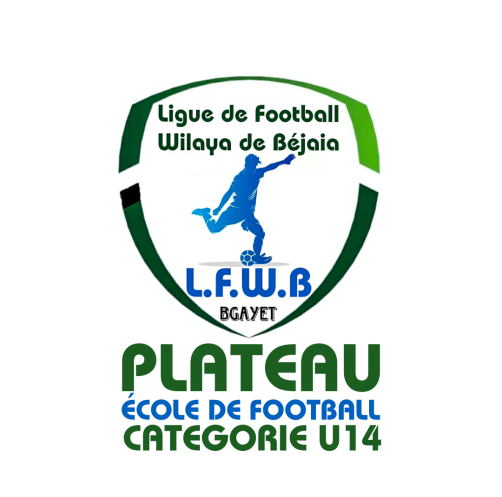 LIGUE DE FOOT BALL DE LA WILAYA DE BEJAIAPLATEAU – ECOLE DE FOOTBALLCATEGORIE U14Programme Plateau N° 02GROUPE 01                       La direction technique de wilaya a communiqué le programme du 2ème plateau.LIEU : STADE NACERIA organisateur club CRB .Date : Vendredi 27 Janvier 2023Les équipes de Groupe (01)  : CR Bejaia – J Ighil Ouazoug – MO Béjaia – A Bejaia – AWFS Bejaia – CSH Bejaia – EF Ibachiren.HORAIRE : 12H30 – 15H30ORGANISATION :Chaque équipe joue un match de 02 fois 25 minutes.Règlement du football à 11.LIGUE DE FOOT BALL DE LA WILAYA DE BEJAIAPLATEAU – ECOLE DE FOOTBALLCATEGORIE U14Programme Plateau N° 02GROUPE « 02 »                       La direction technique de wilaya a communiqué le programme du 2ème plateau.LIEU : STADE OUED GHIR organisateur club CRM .Date : Vendredi 27 Janvier 2023Les équipes de Groupe (02)  : JSM Bejaia– AS El karama – Béjaia FC – Espérance Béjaia – ES Ait Melloul – CR Mellala – JS Tichy.HORAIRE : 09H30 – 13H30ORGANISATION :Chaque équipe joue un match de 02 fois 25 minutes.Règlement du football à 11.LIGUE DE FOOT BALL DE LA WILAYA DE BEJAIAPLATEAU – ECOLE DE FOOTBALLCATEGORIE U14Programme Plateau N° 02GROUPE « 03 »                       La direction technique de wilaya a communiqué le programme du 2ème plateau.LIEU : STADE BENALLOUACHE organisateur club BC.Date : Vendredi 27 Janvier 2023Les équipes de Groupe (03)  : JSC Aokas – Bougie City – ASA Bejaia – ASC Bejaia  – NR Bejaia – AJT Oued Ghir – JS Tamridjet – ES Bejaia.HORAIRE : 09H30 – 13H30ORGANISATION :Chaque équipe joue un match de 02 fois 25 minutes.Règlement du football à 11.LIGUE DE FOOT BALL DE LA WILAYA DE BEJAIAPLATEAU – ECOLE DE FOOTBALLCATEGORIE U14Programme Plateau N° 02GROUPE « 04 »                       La direction technique de wilaya a communiqué le programme du 2ème plateau.LIEU : STADE OUED GHIR, organisateur club ASOG.Date : Samedi 28 Janvier 2023Les équipes de Groupe (04)  : ACM Bejaia– AEF El sahel  – AJST Bejaia – AJT Bejaia – FC Bejaia – CSC Ihaddaden– AS Oued Ghir HORAIRE : 09H30 – 13H30ORGANISATION :Chaque équipe joue un match de 02 fois 25 minutes.Règlement du football à 11.LIGUE DE FOOT BALL DE LA WILAYA DE BEJAIAPLATEAU – ECOLE DE FOOTBALLCATEGORIE U14Programme Plateau N° 02GROUPE « 05 »                       La direction technique de wilaya a communiqué le programme du 2ème plateau.LIEU : STADE MELBOU, organisateur club ESM.Date : Samedi 28 Janvier 2023Les équipes de Groupe (05)  : ES Melbou – US Tamridjet – NB Taskriout – OM Darguina – O Kherrata – Assirem Ait Smail. HORAIRE : 09H30 – 12H30ORGANISATION :Chaque équipe joue un match de 02 fois 25 minutes.Règlement du football à 11.LIGUE DE FOOT BALL DE LA WILAYA DE BEJAIAPLATEAU – ECOLE DE FOOTBALLCATEGORIE U14Programme Plateau N° 02GROUPE « 06 »                       La direction technique de wilaya a communiqué le programme du 2ème plateau.LIEU : STADE SMAOUN, organisateur club JS Tissa.Date : Samedi 28 Janvier 2023Les équipes de Groupe (06)  : JS Tissa – MC Timzrit – ES Aghbala – OC Akfadou – EC Adekar–  CSA Tizi Tifra. HORAIRE : 10H00 – 13H00ORGANISATION :Chaque équipe joue un match de 02 fois 25 minutes.Règlement du football à 11.LIGUE DE FOOT BALL DE LA WILAYA DE BEJAIAPLATEAU – ECOLE DE FOOTBALLCATEGORIE U14Programme Plateau N° 02GROUPE « 07 »                       La direction technique de wilaya a communiqué le programme du 2ème plateau.LIEU : STADE TIMZRIT, organisateur club FCAB.Date : Samedi 28 Janvier 2023Les quips de Groupe (07)  : AC Adekar – JST Adekar – FC Abainou – NRB Smaoun – ES Beni Maouche – BC El Kseur – ES Akentas Feraoun.HORAIRE : 09H30 – 12H30ORGANISATION :Chaque équipe joue un match de 02 fois 25 minutes.Règlement du football à 11.LIGUE DE FOOT BALL DE LA WILAYA DE BEJAIAPLATEAU – ECOLE DE FOOTBALLCATEGORIE U14Programme Plateau N° 02GROUPE « 08 »                       La direction technique de wilaya a communiqué le programme du 2ème plateau.LIEU : STADE SEDDOUK, organisateur club RCS.Date : Vendredi 27 Janvier 2023Les équipes de Groupe (08)  : O Akbou– CRB Ait R’zine – OS Tazmalt – AS Bouhamza – CSS Awezellaguen – AS Football – US Mahfouda – RC Seddouk .HORAIRE : 09H30 – 13H30ORGANISATION :Chaque équipe joue un match de 02 fois 25 minutes.Règlement du football à 11.LIGUE DE FOOT BALL DE LA WILAYA DE BEJAIAPLATEAU – ECOLE DE FOOTBALLCATEGORIE U14Programme Plateau N° 02GROUPE « 09 »                       La direction technique de wilaya a communiqué le programme du 2ème plateau.LIEU : STADE TAZMALT, organisateur club SRBT.Date : Samedi 28 Janvier 2023Les équipes de Groupe (09)  : AC Ait Melikeche –SRB Tazmalt – JS Ichelladen- AS Numidia – ASEC Awezellague – ES Amalou – FE Tazmalt – IRB Bouhamza.HORAIRE : 09H30 – 13H30ORGANISATION :Chaque équipe joue un match de 02 fois 25 minutes.Règlement du football à 11.MATCH		HORAIRECRB / CSHB                 12 H 30 - 13 H30MOB / JIO13 H 30 - 14 H 30AWFSB / AB14 H 30 - 15 H 30EFIEXEMPTMATCHHORAIRECRM / ASK                 09 H 30 - 10 H30JSMB / ESAM10 H 30 - 11 H 30JSTY / BFC11 H 30 - 12 H 30EB / EMB12 H 30 - 13 H 30MATCHHORAIREASAB / BC09H30 - 10H30JSCA / AJTO10H30 - 11H30NRB / ASCB11H30 - 12H30ESB / JSTa12H30 - 13H30MATCHHORAIREASOG / ACMB09H30 - 10H30AJSTB / FCB10H30 -11H30AJTB / AEFS11H30 -12H30CSCIEXEMPTMATCHHORAIREESM / OMD09H30 -10H30NBT / ASAS10H30 -11H30UST / OK11H30 -12H30MATCHHORAIREJSTi / OCA10H00-11H00MCT / ESAGH11H00 -12H00ECA / CSATT12H00 -13H00MATCHHORAIREFCAB / ESBM09H30 -10H30ESAF / JSTA10H30 -11H30NRBS / BCEK11H30 -12H30ACAEXEMPTMATCHHORAIRECRBAR / RCS09H30 -10H30ASB / CSSAW10H30 -11H30OST / ASF11H30 -12H30USM / OA12H30 -13H30MATCHHORAIRESRBT / ACAM09H30-10H30JSI / ASN10H30 -11H30ASECA  /  ESAM11H30 -12H30FET / IRBBH12H30 -13H30